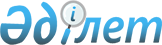 Об утверждении проекта (схемы) зонирования земель, границ оценочных зон и поправочных коэффициентов к базовым ставкам платы за земельные участки населенных пунктов Кербулакского районаРешение Кербулакского районного маслихата Алматинской области от 24 ноября 2021 года № 14-69. Зарегистрировано в Министерстве юстиции Республики Казахстан 8 декабря 2021 года № 25614
      В соответствии с пунктом 2 статьи 8, пунктом 1 статьи 11 Земельного кодекса Республики Казахстан, Кербулакский районный маслихат РЕШИЛ:
      1. Утвердить проект (схему) зонирования земель Кербулакского района согласно приложению 1 к настоящему решению.
      2. Утвердить границы оценочных зон и поправочные коэффициенты к базовым ставкам платы за земельные участки населенных пунктов Кербулакского района согласно приложению 2 к настоящему решению.
      3. Настоящее решение вводится в действие по истечении десяти календарных дней после дня его первого официального опубликования. Проект (cхема) зонирования земель Кербулакского района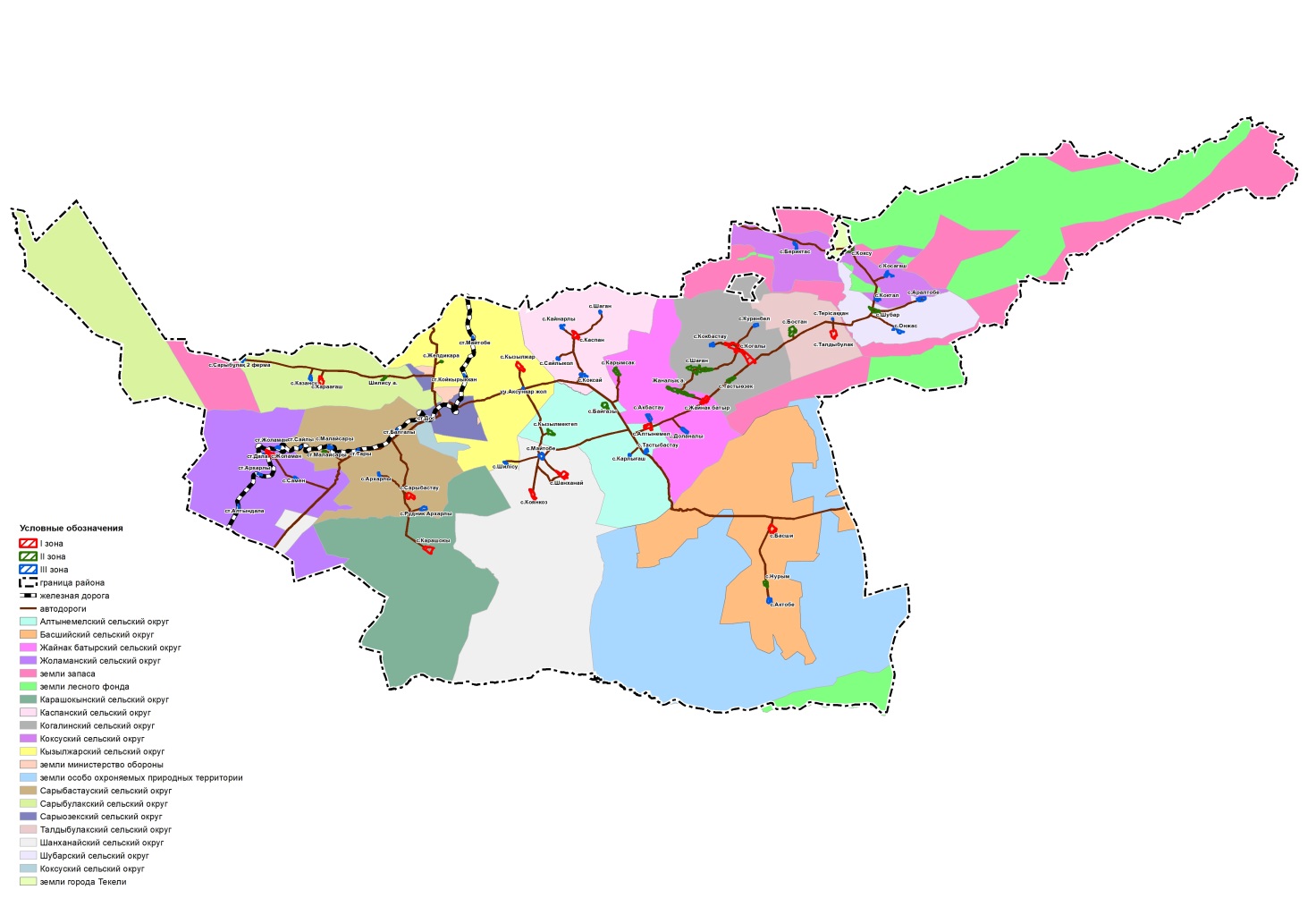  Границы оценочных зон и поправочные коэффициенты к базовым ставкам платы за земельные участки в населенных пунктах Кербулакского района
					© 2012. РГП на ПХВ «Институт законодательства и правовой информации Республики Казахстан» Министерства юстиции Республики Казахстан
				
      Секретарь Кербулакского районного маслихата

К. Бекиев
Приложение 1 к решению Кербулакский районный маслихат от 24 ноября 2021 года № 14-69Приложение 2 к решению Кербулакский районный маслихат от 24 ноября 2021 года № 14-69
№
Номер зоны
Границы оценочных зон
Поправочные коэффициенты к базовым ставкам платы за земельные участки
1
І
Село Сарыозек: 015 кадастровый квартал: ограничена с севера улицей Кабанбай батыра, с востока улицей Чокана, с юга улицей Жолашар, с запада улицей Самрук.
Кадастровый квартал 016: ограничена с севера улицей Асфендиярова, с востока улицей Мадибекулы, с юга улицей Аль-Фараби, с запада улицей Аманжолова.
1,6
2
І
Село Когалы: кадастровый квартал 085: ограничена с севера улицей Т. Иманбаева, с востока улицей Масанчи, с юга улицей Панфилова, с запада улицей Желтоксан.
Кадастровый квартал 086: ограничена с севера с границей села Бостан, с востока с горой, с юга с границей села Жайнак, с запада автомобильной дорогой областного значения p-125.
1,3
3
І
Село Карашокы: кадастровый квартал 023: ограничена с севера улицей Абылайхана, с востока улицей Ардагера, с юга улицей И.П. Надбережного, с запада улицей Боранбаева.
1,3
4
І
Село Кызылжар:кадастровый квартал 007: ограничена с севера улицей Нуркенова, с востока улицей Шыныбека, с юга улицей Бармак батыра, с запада улицей Муканова Мейрхана.
1,3
5
І
Село Шанханай:кадастровый квартал 018: ограничена с севера улицей Ауезова, с востока улицей Базарбаева, с юга улицей Бейбитшилик, с запада улицей Шокана.
1,3
6
І
Село Басши:кадастровый квартал 114: ограничена севернее улицей Заречная 1, с востока улицей Западная, с юга улицей Алтынсарина, с запада улицей Шормак.
1,3
7
І
Село Жоламан: кадастровый квартал 037: ограничена с севера улицей Суанбаева, с востока улицей Жанбайбаба, с юга улицей Акшаканова, с запада улицей Кайнарлы.
1,3
8
І
Село Караагаш: кадастровый квартал 001: ограничена с севера улицей Сарыбулак, с востока улицей Сейткерим, с юга улицей Маханова, с запада улицей Маметовой.
1,3
9
І
Село Алтынемель:кадастровый квартал 054: ограничена с востока улицей Кайнар, с юга улицей Жамбыла, с запада улицей Кабанбай батыра.
1,3
10
І
Село Талдыбулак:кадастровый квартал 104: ограничена с севера улицей Карасай батыра, с востока улицей Б. Момышулы, с юга улицей Райымбека батыра, с запада улицей И. Алтынсарина.
1,3
11
І
Село Каспан:кадастровый квартал 048: ограничена с севера улицей Ауэзова, с востока улицей Жамбыла, с юга улицей Абая, с запада улицей Рыскулова.
1,3
12
І
Село Сарыбастау:кадастровый квартал 025: ограничена с востока улицей Аубакирова, с юга улицей Рыскулова, с запада улицей Алматы.
1,3
13
І
Село Жайнак батыр:кадастровый квартал 069: ограничена с севера улицей Балпык би, с востока улицей Жамбыла, с юга улицей Абая, с запада улицей Ескельды би.
1,3
14
І
Село Коянкоз:кадастровый квартал 021: ограничена с севера улицей Амангельды по улице Толебаева.
1,3
15
ІІ
Село Шаган:кадастровый квартал 080: ограничена с севера улицей Дутова, с востока улицей Бондаренко, с юга улицей Тәуелсіздік, с запада улицей Мукагали Макатаева.
1,1
16
ІІ
Село Шубар:кадастровый квартал 111: ограничена с севера улицей Бактыбая, с востока улицей Абая, с юга улицей Куренбеля, с запада улицей Абая и Бактыбая.
1,1
17
ІІ
Село Коксу:кадастровый квартал 092: ограничена с севера улицей Бейбитшилик, с востока улицей Ш. Уалихановой, с юга улицей А. Султанбекова, с запада улицей К. Бактиярова.
1,1
18
ІІ
Село Жаналык: кадастровый квартал 067: ограничена с севера улицей Садовая, Заводская, с юга улицей Натар, Чокан.
1,1
19
ІІ
Село Карымсак:кадастровый квартал 066: ограничена с севера улицей Кирова, Казахстан, с юга улицей Когалы, Заречная.
1,1
20
ІІ
Станция Малайсары: кадастровый квартал 028: ограничена чертой данного населенного пункта.
1,1
21
ІІ
Село Байгазы:кадастровый квартал 055: ограничена с севера улицей Абая, с востока улицей Кайнара, с юга улицей Абая, с запада улицей Кайнара.
1,1
22
ІІ
Село Кызылшкол:кадастровый квартал 058: ограничена с севера улицей Алтынсарина, с востока улицей Абая, с юга улицей Кайнара, с запада улицей Абая.
1,1
23
ІІ
Село Тастыозек:кадастровый квартал 087: ограничена с севера улицей Арын ата, с востока улицей Ешмухамбет, с юга улицей Ж. Бекбосынова, с запада улицей Арын ата.
1,1
24
ІІ
Село Бостан:кадастровый квартал 105: ограничена с севера улицей Момбаева, с востока улицей Д. Инаханова, с юга улицей Шаяхметова, с запада улицей О. Тобаякова.
1,1
25
ІІ
Село Нурым:кадастровый квартал 115: ограничена с севера улицей Центральная 1, с юга улицей Самал.
1,1
26
ІІ
Село Желдыкара:кадастровый квартал 008: ограничена чертой данного населенного пункта.
1,1
27
ІІ
Ферма Шилису 1: кадастровый квартал 002: ограничена чертой данного населенного пункта.
1,1
28
ІІІ
Село Акбастау:кадастровый квартал 071: ограничена с севера улицей Кабанбай батыра, с юга улицей Малайсары.
0,9
29
ІІІ
Село Коксай:кадастровый квартал 051: ограничена с севера улицей Кунаева, с востока улицей Валиханова, с запада улицей Курмангазы.
0,9
30
ІІІ
Село Архарлы:кадастровый квартал 026: ограничена с севера улицей Магжана Жумабаева, с востока улицей С. Рахатова, с юга улицей М. Ауэзова, с запада улицей Манасбая.
0,9
31
ІІІ
Село Шилису:кадастровый квартал 009: ограничена чертой данного населенного пункта.
0,9
32
ІІІ
Село Актобе: кадастровый квартал 116: ограничена с севера улицей Узень, с юга улицей Мектеп.
0,9
33
ІІІ
Село Майтобе:кадастровый квартал 019: ограничена с севера улицей Ускенбекова, с востока улицей Шокана, с юга улицей Альфараби, с запада улицей Атамекен.
0,9
34
ІІІ
Село Тастыбастау:кадастровый квартал 056: ограничена вдоль улицы Маметовой.
0,9
35
ІІІ
Село Карлыгаш:кадастровый квартал 057: ограничена с севера улицей Асфендиярова, с востока улицей Мадибекулы, с юга улицей Аль-Фараби, с запада улицей Аманжоловой.
0,9
36
ІІІ
Село Доланалы:кадастровый квартал 070: ограничена с севера улицей М. Ауэзова, с юга улицей А. Акылбекова.
0,9
37
ІІІ
Село Онжас:кадастровый квартал 109: ограничена вдоль улицы Балхашева.
0,9
38
ІІІ
Село Косагаш:кадастровый квартал 093: ограничена с севера улицей Садовой, с востока улицей Подгорной, с юга улицей Бейбитшилик, с запада улицей Кунаева.
0,9
39
ІІІ
Село Беріктас:096 кадастровый квартал: ограничена вдоль улицы Алтынсарина.
0,9
40
ІІІ
Село Сайлыколь: кадастровый квартал 049: ограничена вдоль улицы Жансугурова и Сейфуллина.
0,9
41
ІІІ
Ферма Казансу 3: кадастровый квартал 004: ограничена чертой данного населенного пункта.
0,9
42
ІІІ
Село Архарлы:кадастровый квартал 026: ограничена чертой данного населенного пункта.
0,9
43
ІІІ
Станция Дос: кадастровый квартал 032: ограничена чертой данного населенного пункта.
0,9
44
ІІІ
Село Куренбель:088 кадастровый квартал: ограничена чертой данного населенного пункта.
0,9
45
ІІІ
Село Кайнарлы:кадастровый квартал 052: ограничена вдоль улицы Айтеке би и Аль-Фараби
0,9
46
ІІІ
Станция Жоламан: кадастровый квартал 040: ограничена вдоль улицы Железнодорожная.
0,9
47
ІІІ
Село Малайсары: кадастровый квартал 027: ограничена чертой данного населенного пункта.
0,9
48
ІІІ
Село Аралтобе:кадастровый квартал 110: ограничена с севера улицей Набережная, с востока и с юга улицей Бирлик, с запада улицей Бирлик.
0,9
49
ІІІ
Село Шаган:кадастровый квартал 050: ограничена вдоль улицы Казыбек би.
0,9
50
ІІІ
Село Самен: кадастровый квартал 036: ограничена вдоль улицы Масанова.
0,9
51
ІІІ
дорожный участок Аксункар: кадастровый квартал 011: ограничена чертой данного населенного пункта.
0,9
52
ІІІ
Станция Майтобе: кадастровый квартал 010: ограничена чертой данного населенного пункта.
0,9
53
ІІІ
Село Кокбастау:кадастровый квартал 081: ограничена чертой данного населенного пункта.
0,9
54
ІІІ
Село Коктал:кадастровый квартал 094: ограничена вдоль улицы Оракты батыра и Б. Момышулы.
0,9
55
ІІІ
Станция Архарлы: 042 кадастровый квартал: ограничена чертой данного населенного пункта.
0,9
56
ІІІ
Станция Дала: 041 кадастровый квартал: ограничена вдоль улицы Акшанова.
57
ІІІ
Ферма Сарыбулак 2: кадастровый квартал 003: ограничена чертой данного населенного пункта.
0,9
58
ІІІ
Станция Балгалы: кадастровый квартал 029: ограничена чертой данного населенного пункта.
0,9
59
ІІІ
Станция Койкырыккан: 017 кадастровый квартал: ограничена чертой данного населенного пункта.
0,9
60
ІІІ
Село Терысакан: 106 кадастровый квартал: ограничена чертой данного населенного пункта.
0,9
61
ІІІ
Станция Сайлы: 039 кадастровый квартал: ограничена чертой данного населенного пункта.
0,9
62
ІІІ
Станция Тары: 030 кадастровый квартал: ограничена чертой данного населенного пункта.
0,9
63
ІІІ
Станция Алтындала: 043 кадастровый квартал: ограничена чертой данного населенного пункта.
0,9